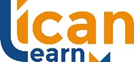          Educate. Learn. Empower. Lead	1.       TRAINING PROGRAM DETAILS1.       TRAINING PROGRAM DETAILS1.       TRAINING PROGRAM DETAILS1.       TRAINING PROGRAM DETAILS1.       TRAINING PROGRAM DETAILS1.       TRAINING PROGRAM DETAILS1.       TRAINING PROGRAM DETAILSName of Person Completing ChecklistName of Person Completing ChecklistICAN Learn Trainer/Tutor/AssessorICAN Learn Trainer/Tutor/AssessorTraining ProgramTraining ProgramCourse TitleCourse TitleCourse CodeCourse CodeTraining Delivery DatesTraining Delivery DatesTraining Delivery DatesTraining Delivery DatesTraining Delivery DatesTraining Delivery Dates2.       TRAINING VENUE DETAILS2.       TRAINING VENUE DETAILS2.       TRAINING VENUE DETAILS2.       TRAINING VENUE DETAILS2.       TRAINING VENUE DETAILS2.       TRAINING VENUE DETAILS2.       TRAINING VENUE DETAILSVenue NameVenue NameAddressAddress3.       TRAINING VENUE CONTACT DETAILS 3.       TRAINING VENUE CONTACT DETAILS 3.       TRAINING VENUE CONTACT DETAILS 3.       TRAINING VENUE CONTACT DETAILS 3.       TRAINING VENUE CONTACT DETAILS 3.       TRAINING VENUE CONTACT DETAILS 3.       TRAINING VENUE CONTACT DETAILS NameNamePositionPositionPhonePhoneEmailEmail4.       TRAINING VENUE REQUIREMENTS4.       TRAINING VENUE REQUIREMENTS4.       TRAINING VENUE REQUIREMENTS4.       TRAINING VENUE REQUIREMENTS4.       TRAINING VENUE REQUIREMENTS4.       TRAINING VENUE REQUIREMENTS4.       TRAINING VENUE REQUIREMENTSTraining Space & FacilitiesTraining Space & FacilitiesTraining Space & FacilitiesTraining Space & FacilitiesTraining Space & FacilitiesTraining Space & FacilitiesTraining Space & FacilitiesAdequate #Table & ChairsFlexible table arrangementWhiteboard/PensBreak out Space/RoomsAdequate # Power PointsAir conditioningheatingAdequate lightingAdequate ParkingVenue securityGround level training roomUpper level training room – Steps/ElevatorDisability accessAccess to Tea/Coffee making areaWiFiElectrical LeadsPhotocopying facilities